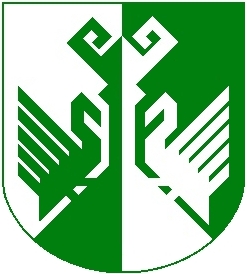 от 10 июня 2015 года № 277Об индексации размеров пенсий лицам, замещавшим муниципальные должности и должности муниципальной службы в МО «Сернурский муниципальный район», должности в органах государственной власти и управления Сернурского района Марийской АССР (Марийской ССР)Руководствуясь Указом Главы Республики Марий Эл от 04 ноября 2013 года № 199 «О внесении изменений в некоторые указы Президента Республики Марий Эл», решением Собрания депутатов МО «Сернурский муниципальный район» от 26 марта 2013 года № 235 «О пенсии за выслугу лет лицам, замещавшим выборные муниципальные должности, должности муниципальной службы в органах местного самоуправления муниципального образования «Сернурский муниципальный район», должности в органах государственной власти и управления Сернурского района Марийской АССР (Марийской ССР)», Указом Главы Республики Марий Эл от 21 марта 2014 года № 63 «Об индексации размеров пенсий за выслугу лет лицам, замещавшим государственные должности Республики Марий Эл, должности государственной гражданской службы Республики Марий Эл, должности в органах государственной власти и управления Марийской АССР (Марийской ССР)», администрация Сернурского муниципального района постановляет:1. Произвести с 1 ноября 2013 года индексацию размеров пенсий за выслугу лет лицам, замещавшим муниципальные должности и должности муниципальной службы в муниципальном образовании «Сернурский муниципальный район», должности в органах государственной власти и управления Сернурского района Марийской АССР (Марийской ССР) с применением:индекса 1,30, определенного исходя из размеров месячных окладов в соответствии с замещаемыми должностями муниципальной службы муниципального образования «Сернурский муниципальный район» и размеров месячных окладов в соответствии с присвоенными классными чинами муниципальной службы лиц, замещающих должности муниципальной службы высшей группы должностей муниципальной службы муниципального образования «Сернурский муниципальный район»;индекса 1,20, определенного исходя из размеров должностных окладов и размеров окладов за классные чины лиц, замещающих должности муниципальной службы муниципального образования «Сернурский муниципальный район» (за исключением должностей муниципальной службы высшей группы должностей муниципальной службы).2. Отделу финансирования и бухгалтерского учета администрации Сернурского муниципального района обеспечить пересчет размеров ранее установленных пенсий за выслугу лет лицам, указанным в пункте 1 настоящего постановления, в соответствии с группами должностей муниципальной службы в муниципальном образовании «Сернурский муниципальный район».3. Рекомендовать финансовому отделу муниципального образования «Сернурский муниципальный район» обеспечить финансирование расходов, связанных с реализацией настоящего постановления, из бюджета муниципального образования «Сернурский муниципальный район».4. Контроль за исполнением настоящего постановления возложить на заместителя главы, руководителя аппарата администрации Сернурского муниципального района Бердникову З.Н.5. Настоящее постановление вступает в силу со дня его официального опубликования и распространяется на правоотношения, возникшие с 1 ноября 2013 года.ШЕРНУРМУНИЦИПАЛРАЙОНЫНАДМИНИСТРАЦИЙЖЕАДМИНИСТРАЦИЯ СЕРНУРСКОГО МУНИЦИПАЛЬНОГО РАЙОНАПУНЧАЛПОСТАНОВЛЕНИЕГлава администрацииСернурскогомуниципального районаподпись               С. Адиганов